Ορέστης Καρβούνης Β1Φώτιος Κόντογλου (1895-1965) - Ἁγιογράφος & Λογοτέχνης Ὁ Φώτιος Κόντογλου, γεννήθηκε στὶς Κυδωνίες (Ἀϊβαλί) τῆς Μικρᾶς Ἀσίας, στὶς 8 Νοεμβρίου 1895, ὡς τὸ τέταρτο παιδὶ τῆς οἰκογενείας τοῦ Νικολάου Ἀποστολέλη καὶ τῆς Δέσποινας Κόντογλου. Ἕνα χρόνο μετὰ τὴ γέννησή του πεθαίνει ὁ πατέρας του καὶ τὴν κηδεμονία του ἀναλαμβάνει ὁ θεῖος του ἱερομόναχος π. Στέφανος Κόντογλου, ἡγούμενος τοῦ οἰκογενειακοῦ μονυδρίου τῆς Ἁγίας Παρασκευῆς. Ἀπὸ ἀγάπη καὶ εὐγνωμοσύνη πρὸς τὸ πρόσωπο τοῦ θείου του, ἔλαβε ὡς ἐπώνυμο, τὸ ἐπίθετο τῆς οἰκογένειας τῆς μητέρας του. Τὸ 1906 τελείωσε τὸ δημοτικὸ σχολεῖο τῆς Κάτω Χώρας καὶ ἐνεγράφη στὸ γυμνάσιο τοῦ Ἀϊβαλί. Πρὶν ἀκόμα τελείωσει τὸ γυμνάσιο μαζὶ μὲ τοὺς συμμαθητές του Στρατῆ Δούκα καὶ Πάνο Βαλσαμάκη, ἐξέδωσε τὸ πολυγραφημένο περιοδικὸ «Μέλισσα». Τὸ Σεπτέμβριο τοῦ 1913 ὁ θεῖος του τὸν ἐγγράφει στὴ Σχολὴ Καλῶν Τεχνῶν. Κατὰ τὴ διάρκεια τοῦ Α´ Παγκοσμίου Πολέμου ἡ οἰκογένειά του ἀναγκάζεται νὰ τοῦ διακόψει τὸ ἐπίδομα σπουδῶν καὶ μαζὶ μὲ τὸ συμμαθητή του Σπύρο Παπαλουκᾶ, ἐργάζονται σὲ φωτογραφεῖα καὶ βάφουν θεατρικὰ σκηνικά. Μὲ τὴν καταστροφὴ τοῦ Ἀϊβαλίου (1914–1917) χάνει τὴ μητέρα καὶ τὸ θεῖο του, διακόπτει τὶς σπουδές του καὶ μεταβαίνει στὴν Εὐρώπη ὅπου ἐργάζεται ὡς ἀνθρακωρύχος. Παραμένει στὸ Παρίσι καὶ συνεργάζεται μὲ τὴν ἐφημερίδα Illustration. Τὸ 1919 ἐπιστρέφει στὸ Ἀϊβαλὶ ὅπου διδάσκει γαλλικὰ στὸ Παρθεναγωγεῖο τῆς πόλης. Μετὰ τὴ Μικρασιατικὴ Καταστροφὴ (1922) ἐγκαταστάθηκε μόνιμα στὴν Ἀθήνα. Ἀρχίζει νὰ δημιουργεῖ καὶ νὰ ὀργανώνει τὶς πρῶτες ἐκθέσεις ἔργων του.Τὸ 1927 παντρεύεται τὴ συμπατριώτισσά του Μαρία Χατζηκαμπούρη καὶ τὸν ἴδιο χρόνο ἀναλαμβάνει τὴν ἐπιμέλεια τοῦ περιοδικοῦ «Φιλικὴ Ἑταιρεία». Δυὸ χρόνια μετὰ γεννιέται ἡ κόρη του Δέσπω καὶ ἀρχίζει συνεργασία μὲ τὰ περιοδικὰ «Ἑλληνικὰ Γράμματα» καὶ «Νέα Ἑστία», ἐνῷ συνεχίζει τὴ φιλοτέχνηση σκηνικῶν. Τὸ 1930 προσελήφθη ἀπὸ τὸ Βυζαντινὸ Μουσεῖο Ἀθηνῶν, ὡς τεχνικὸς ἐπόπτης τῶν συλλογῶν του. Τὸ 1932 κτίζει τὸ σπίτι του στὴν ὁδὸ Βιζυηνοῦ 16 (περιοχὴ Κυπριάδου), ὅπου μαζὶ μὲ τοὺς μαθητές του Γιάννη Τσαρούχη καὶ Νίκο Ἐγγονόπουλο ζωγραφίζουν μὲ νωπογραφίες ἕνα δωμάτιό του. Τὸ 1933 τὸν βρίσκει στὴν Αἴγυπτο, ὅπου ἐργάζεται γιὰ τὸ Κοπτικὸ Μουσεῖο καὶ τὸ 1934 συμμετέχει στὴν 19η Biennale τῆς Βενετίας. Κατὰ τὴ διάρκεια τῆς Κατοχῆς ἀναγκάζεται νὰ πουλήσει τὸ σπίτι του γιὰ ἕνα σακὶ ἀλεύρι! Τὰ πρῶτα μετακατοχικὰ χρόνια (1944–1950) εἶναι χρόνια λογοτεχνικῆς καὶ εἰκαστικῆς δημιουργίας. Συμμετέχει σὲ ὁμαδικὲς ἐκθέσεις ζωγραφικῆς, ἐκδίδονται πολλὰ ἀπὸ τὰ βιβλία του, ἐνῷ τὴ δεκαετία 1950-60 βρίσκεται στὴ κορύφωση τῆς ἁγιογραφικῆς του δραστηριότητας.Ἐπιστέγασμα τοῦ πλούσιου λογοτεχνικοῦ καὶ καλλιτεχνικοῦ του ἔργου, ἦταν ἡ ἀπονομὴ τοῦ παρασήμου, τοῦ Ταξιάρχη τοῦ Βασιλικοῦ Τάγματος τοῦ Φοίνικος (1960). Ἡ Ἀκαδημία Ἀθηνῶν στὶς 24 Μαρτίου 1965, τοῦ ἀπένειμε τὴν ἀνώτατη διάκρισή της, τὸ «Ἀριστεῖο Γραμμάτων καὶ Τεχνῶν». Ἦταν μέλος τοῦ Καλλιτεχνικοῦ Ἐπιμελητηρίου Ἑλλάδος καὶ τῆς Ἑταιρείας Ἑλλήνων Λογοτεχνῶν. Ὁ Φώτης Κόντογλου ἐπέστρεψε στὸ Δημιουργό, στὶς 4 τὸ μεσημέρι τῆς 13ης Ἰουλίου 1965, στὸ νοσοκομεῖο «Εὐαγγελισμός», ὅπου νοσηλευόταν ἀπὸ τὶς ἀρχὲς Ἰουνίου, μετὰ ἀπὸ σοβαρὸ αὐτοκινητιστικὸ δυστύχημα στὴ περιοχὴ τοῦ Φαλήρου. Τὴν ἐξόδιο ἀκολουθία του τέλεσε ὁ Ἀρχιεπίσκοπος Ἀθηνῶν καὶ πάσης Ἑλλάδος Χρυσόστομος, τὸ ἀπόγευμα τῆς 14ης Ἰουλίου, στὸν ἱερὸ κοιμητηριακὸ ναὸ τοῦ Α´ Νεκροταφείου Ἀθηνῶν, ὅπου ἔγινε καὶ ἡ ταφή του. Ἐπικηδείους λόγους ἐκφώνησαν ὁ Ἀρχιεπίσκοπος Ἀθηνῶν, ὁ Μητροπολίτης Μυτιλήνης Ἰάκωβος καὶ ὁ Ἀκαδημαϊκὸς Ἠλίας Βενέζης. Μετὰ τὴν ἐκταφή του ἡ ἀνακομιδὴ τῶν ὀστῶν του ἔγινε στὴν Ἱερὰ Μονὴ Ἁγίας Παρασκευῆς Νέας Μάκρης.Τὸ λογοτεχνικό του ἔργο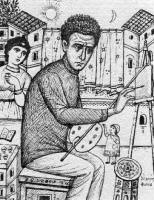 Στὰ γράμματα ἐμφανίστηκε τὸ 1919, μὲ τὸ βιβλίο του «Πέδρο Καζάς». Ἀκολούθησε πλούσια λογοτεχνικὴ παραγωγὴ μὲ τὴν ἔκδοση τῶν ἔργων του: «Βασάντα» (1923), «Ταξίδια» (1928), «Ὁ ἀστρολάβος» (1934), «Φημισμένοι ἄνδρες καὶ λησμονημένοι» (1942), «Ὁ Θεὸς Κόνανος καὶ τὸ Μοναστήρι του τὸ λεγόμενο Καταβύθιση» (1943), «Τὰ Δαιμόνια της Φρυγίας, Ἓξ Ἀνατολῶν πνεύματα ὀργισμένα» (1943), «Ἕλληνες θαλασσινοὶ στὶς θάλασσες τῆς Νοτιᾶς, Ἡ Ἀφρικὴ καὶ οἱ θάλασσες τῆς Νοτιᾶς» (1944), «Ἱστορία ἑνὸς καραβιοῦ ποὺ χάθηκε ἀπάνου σὲ μιὰ ξέρα» (1944), «Ἱστορίες καὶ περιστατικά» (1944), «Οἱ ἀρχαῖοι ἄνθρωποι τῆς Ἀνατολῆς» (1945), «Βίος καὶ πολιτεία τοῦ Βλασίου Πασκὰλ τοῦ διὰ Χριστὸν σαλοῦ» (1947), «Βίος καὶ ἄσκησις τοῦ ὁσίου Πατρὸς ἡμῶν Ἁγίου Μάρκου τοῦ Ἀναχωρητοῦ» (1947), «Ἄνθος ἤγουν λόγια ἀνθολογημένα ἀπὸ τοὺς πατέρας» (1949), «Πηγὴ ζωῆς» (1951), «Τὸ κατὰ Ματθαῖον Ἅγιον Εὐαγγέλιον ἐξηγημένον» (1952), «Τὸ θρηνητικὸ συναξάρι Κωνσταντίνου τοῦ Παλαιολόγου» (1953), «Εἰκόνες τῆς Παναγίας» (1953), «Βίος καὶ πολιτεία τοῦ Ἁγίου καὶ ἐνδόξου Ἱερομάρτυρος Θεράποντος τοῦ Θαυματουργοῦ» (1955), «Ἡ ἁγιασμένη Ἑλλάδα» (1957), «Ὄρη ἅγια» (1958), «Οἱ Ἅγιοι Ραφαὴλ καὶ Νικόλαος καὶ ἡ Εἰκόνα τοῦ Χριστοῦ ὁποῦ εὑρέθη εἰς τὴν Καρυὰν τῆς Θέρμης» (1961), «Ἡ ἀπελπισία τοῦ θανάτου εἰς τὴν θρησκευτικὴν ζωγραφικὴν τῆς Δύσεως καὶ ἡ εἰρηνόχυτος καὶ πλήρης ἐλπίδος ὀρθόδοξος εἰκονογραφία» (1961), «Σημεῖον Μέγα» (1961), «Ἔργα Α´ Τὸ Ἀϊβαλὶ ἡ πατρίδα μου» (1961), «Ἔργα Β´ Ἀδάμαστες ψυχές» (1961) καὶ τέλος ἡ «Ἔκφρασις» (1961) ποὺ βραβεύθηκε ἀπὸ τὴν Ἀκαδημία Ἀθηνῶν.Τὸ ἁγιογραφικό του ἔργοὉ Κόντογλου κατὰ τὴ διάρκεια τῆς ζωῆς του, φιλοτέχνησε φορητὲς ἁγιογραφίες, τοιχογραφίες, τοπία, σχέδια βιβλίων, περιοδικῶν, ποιητικῶν συλλογῶν, πορτραῖτα καὶ ἁγιογράφησε τοὺς ἱεροὺς ναούς: Ἁγίας Λουκίας τῆς οἰκογένειας Ζαΐμη στὸ Ρίο Πατρών, Ζωοδόχου Πηγῆς Παιανίας, Εὐαγγελισμοῦ Ρόδου, Ἁγίας Παρασκευῆς Παιανίας, Καπνικαρέας Ἀθηνῶν, Ἁγίου Ἀνδρέα Κάτω Πατησίων, Ἁγίου Χαραλάμπους Πολυγώνου, Ἁγίου Γεωργίου Κυψέλης, τὸ ναΰδριο τῆς οἰκογένειας Καμπάνη στὴν Παιανία, τὸ παρεκκλήσιο τῆς Πολυκλινικῆς Ἀθηνῶν, τὸ ναΰδριο τῆς οἰκογένειας Γουλανδρῆ στὴν Ἐκάλη καὶ τὰ παρεκκλήσια τῶν Ἱερῶν Ναῶν Ἁγίου Κωνσταντίνου Ὁμονοίας καὶ Ἁγίας Βαρβάρας Αἰγάλεω.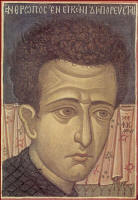 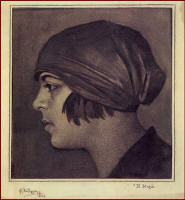 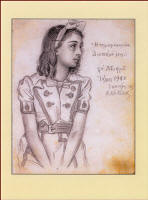 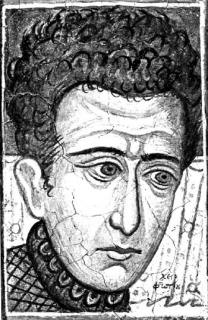 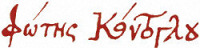 Τὸ βυζαντινοπρεπὲς καὶ λαϊκότροπο ὕφος τοῦ Κόντογλου ξένισε τὴν ἐθισμένη στὶς τεχνοτροπίες τοῦ εὐρωπαϊκοῦ συρμοῦ κοινωνία, καθὼς δὲν νεωτέριζε ἀκολουθώντας κάποια ἤδη ἀναγνωρισμένη τάση στὸ Παρίσι, ἀλλὰ ἀντίθετα καινοτομοῦσε ἀναπλάθοντας δημιουργικὰ στοιχεῖα παραδοσιακῆς τέχνης σὲ ἔργα κοσμικοῦ περιεχομένου, προτείνοντας τὴν ἐπιστροφὴ σὲ μιὰ «ξεχασμένη» κοσμοθεωρία.Οἱ ἄνθρωποι καταντήσανε σὰν ἄδεια κανάτια, καὶ προσπαθοῦν νὰ γεμίσουν τὸν ἑαυτό τους, ρίχνοντας μέσα ἕνα σωρὸ σκουπίδια, ἐκθέσεις μὲ τερατουργήματα, μπάλλες, ὁμιλίες καὶ ἀερολογίες, καλλιστεῖα, ποὺ μετριέται ἡ ἐμορφιὰ μὲ τὴ μεζούρα, ἠλίθιους καρνάβαλους, συλλόγους λογῆς-λογῆς μὲ γεύματα καὶ μὲ σοβαρὲς συζητήσεις γιὰ τὸν ἴσκιο τοῦ γαϊδάρου, συνδέσμους ἀφιερωμένους στοὺς ἀποθεωμένους ἄνδρας τῆς Εὐρώπης κι ἕνα σωρὸ ἀλλὰ τέτοια. Αὐτή, μὲ μιὰ ματιά, εἶναι ἡ εἰκόνα τῆς ἀνθρωπότητας σήμερα, ποὺ νὰ μὴν ἀβασκαθῇ! Ποῦ νὰ βρεῖ κανένας καταφύγιο; ... -Δόξα στὸν Θεό, ποὺ ὑπάρχει ἀκόμα κάποιο καταφύγιο γιὰ μᾶς ποὺ δὲν εἴμαστε σὲ θέση νὰ νοιώσουμε «τὸ μεγαλεῖο τῆς ἐποχῆς μας». Δόξα στὸν θεὸ ποὺ ὑπάρχουν ἀκόμα κάποιοι τόποι ποὺ δὲν τοὺς ἐξήρανε αὐτὴ ἡ φυλλοξήρα ποὺ λέγεται σύγχρονος πολιτισμός.«Καλὸ εἶναι νὰ ὑπάρχεις, ἀλλὰ νὰ ζεῖς εἶναι ἄλλο πρᾶγμα»